______________’s daily chartMorning routine:Check bed Brush teethDressed and pjs in washerDavenCheck chore, plan when to do itBreakfast___________’s daily chartMondayTuesdayWednesdayThursdayFridayMorning routine15 minutes math15 minutes readingChore:Morning routine15 minutes math15 minutes readingChore:Morning routine15 minutes math15 minutes readingChore:Morning routine15 minutes math15 minutes readingChore:Morning routine15 minutes math15 minutes readingChore:MondayTuesdayWednesdayThursdayFriday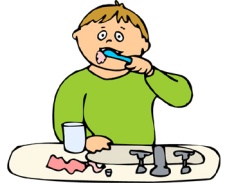 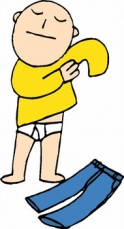 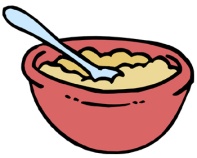 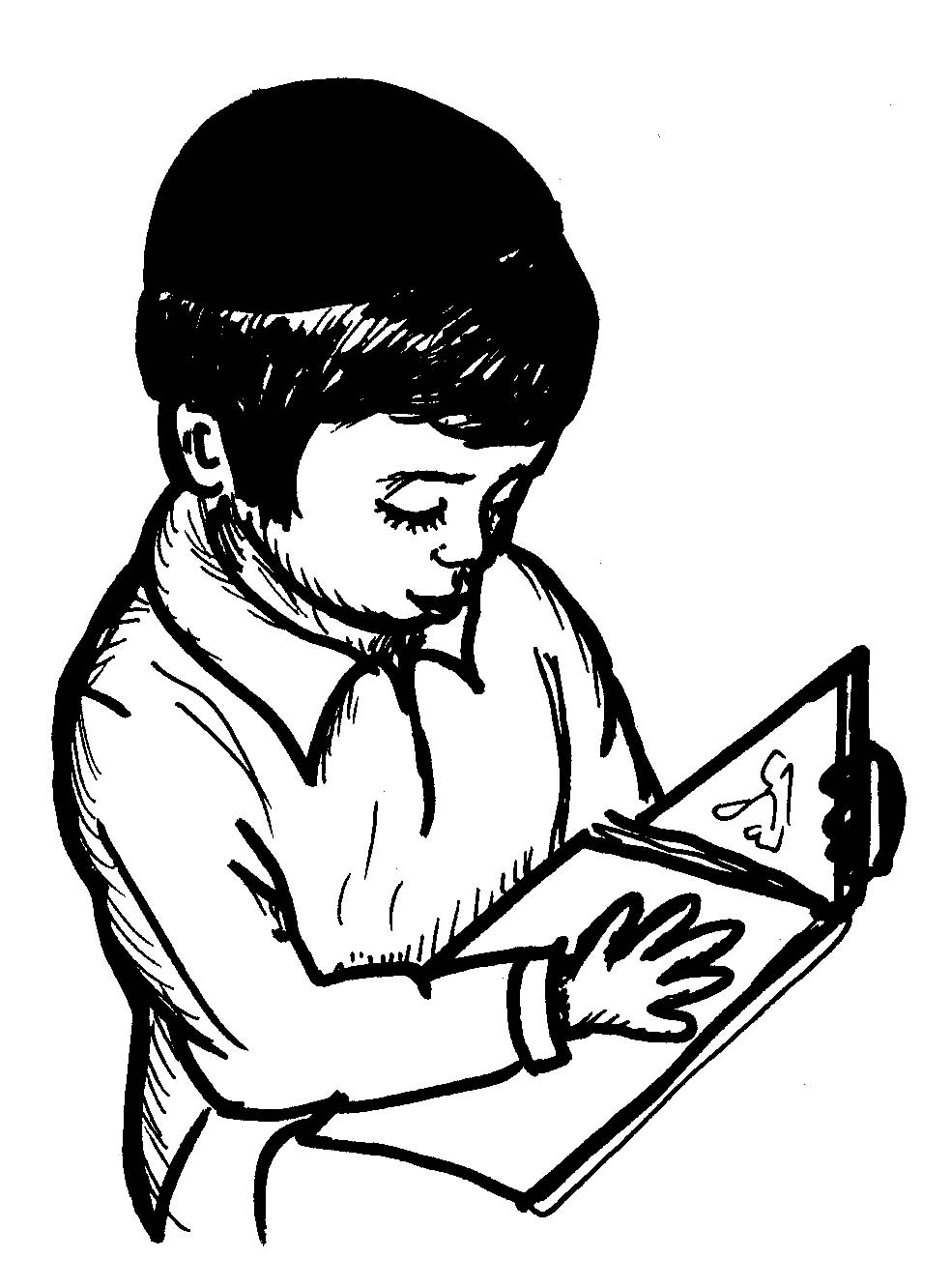 Chore:Chore:Chore:Chore:Chore: